            T.C.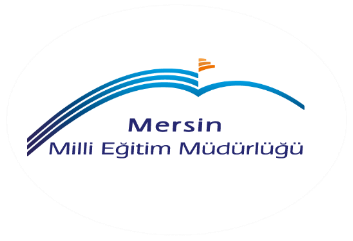 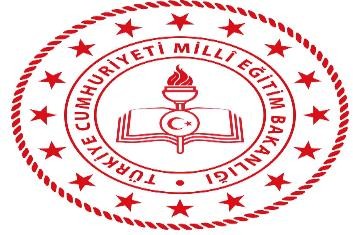 GÜLNAR KAYMAKAMLIĞIGÜLNAR İLÇE MİLLİ EĞİTİM MÜDÜRLÜĞÜ HİZMET STANDARTLARIBaşvuru esnasında yukarıda belirtilen belgelerin dışında belge istenmesi, eksiksiz belge ile başvuru yapılmasına rağmen hizmetin belirtilen sürede tamamlanmaması veya yukarıdaki tabloda bazı hizmetlerin bulunmadığının tespiti durumunda ilk müracaat yerine ya da ikinci müracaat yerine başvurunuz.Başvuru esnasında yukarıda belirtilen belgelerin dışında belge istenmesi, eksiksiz belge ile başvuru yapılmasına rağmen hizmetin belirtilen sürede tamamlanmaması veya yukarıdaki tabloda bazı hizmetlerin bulunmadığının tespiti durumunda ilk müracaat yerine ya da ikinci müracaat yerine başvurunuz.Başvuru esnasında yukarıda belirtilen belgelerin dışında belge istenmesi, eksiksiz belge ile başvuru yapılmasına rağmen hizmetin belirtilen sürede tamamlanmaması veya yukarıdaki tabloda bazı hizmetlerin bulunmadığının tespiti durumunda ilk müracaat yerine ya da ikinci müracaat yerine başvurunuz.Başvuru esnasında yukarıda belirtilen belgelerin dışında belge istenmesi, eksiksiz belge ile başvuru yapılmasına rağmen hizmetin belirtilen sürede tamamlanmaması veya yukarıdaki tabloda bazı hizmetlerin bulunmadığının tespiti durumunda ilk müracaat yerine ya da ikinci müracaat yerine başvurunuz.Başvuru esnasında yukarıda belirtilen belgelerin dışında belge istenmesi, eksiksiz belge ile başvuru yapılmasına rağmen hizmetin belirtilen sürede tamamlanmaması veya yukarıdaki tabloda bazı hizmetlerin bulunmadığının tespiti durumunda ilk müracaat yerine ya da ikinci müracaat yerine başvurunuz.Başvuru esnasında yukarıda belirtilen belgelerin dışında belge istenmesi, eksiksiz belge ile başvuru yapılmasına rağmen hizmetin belirtilen sürede tamamlanmaması veya yukarıdaki tabloda bazı hizmetlerin bulunmadığının tespiti durumunda ilk müracaat yerine ya da ikinci müracaat yerine başvurunuz.Başvuru esnasında yukarıda belirtilen belgelerin dışında belge istenmesi, eksiksiz belge ile başvuru yapılmasına rağmen hizmetin belirtilen sürede tamamlanmaması veya yukarıdaki tabloda bazı hizmetlerin bulunmadığının tespiti durumunda ilk müracaat yerine ya da ikinci müracaat yerine başvurunuz.Başvuru esnasında yukarıda belirtilen belgelerin dışında belge istenmesi, eksiksiz belge ile başvuru yapılmasına rağmen hizmetin belirtilen sürede tamamlanmaması veya yukarıdaki tabloda bazı hizmetlerin bulunmadığının tespiti durumunda ilk müracaat yerine ya da ikinci müracaat yerine başvurunuz.Başvuru esnasında yukarıda belirtilen belgelerin dışında belge istenmesi, eksiksiz belge ile başvuru yapılmasına rağmen hizmetin belirtilen sürede tamamlanmaması veya yukarıdaki tabloda bazı hizmetlerin bulunmadığının tespiti durumunda ilk müracaat yerine ya da ikinci müracaat yerine başvurunuz.SIRAHizmet Standardı Olan BirimlerSayı1İnsan Kaynakları Şube Müdürlüğü - 172İnsan Kaynakları Şube Müdürlüğü - 273Strateji Geliştirme Şube Müdürlüğü - 214Yüksek Öğretim ve Yurt Dışı Eğitim Hizmetleri Şube Müdürlüğü25Temel Eğitim Şube Müdürlüğü16İşyeri Sağlık ve Güvenlik Birimi (Okul Sağlığı)17Ölçme, Değerlendirme ve Sınav Hizmetleri Şube Müdürlüğü18İnşaat ve Emlak Hizmetleri Şube Müdürlüğü59Orta Öğretim Hizmetleri Şube Müdürlüğü1TOPLAM26    T.C. GÜLNAR KAYMAKAMLIĞI İLÇE MİLLÎ EĞİTİM MÜDÜRLÜĞÜİNSAN KAYNAKLARI ŞUBE MÜDÜRLÜĞÜ - 1 HİZMET STANDARTLARISIRA NOHİZMETİN ADIBAŞVURUDA İSTENEN BELGELERHİZMETİN TAMAMLANMA SÜRESİ (EN GEÇ)1Aile ve Sosyal Politikalar Bakanlığı Tarafından Korunan Çocukların Başvurularının Alınması1-Nüfus cüzdanı aslı 2-3 Adet Fotoğraf3-Adli sicil beyanı 4-Sağlık beyanı5-Askerlik durum beyanı 6-Öğrenim belgesiAtama Başvuru FormuMal bildirim beyannamesi ve etik sözleşmesi 9- Güvenlik Soruşturması Formu1 SAAT2Şehit ve Gazi Malül Yakınlarının Başvurularının Alınması1-Nüfus cüzdanı aslı 2-3 Adet Fotoğraf3-Adli sicil beyanı 4-Sağlık beyanı5-Askerlik durum beyanı 6-Öğrenim belgesiAtama Başvuru FormuMal bildirim beyannamesi ve etik sözleşmesi 9-Güvenlik Soruşturması Formu1 SAAT3EKPSS ve Kura Sonucu Atanan Engelli Personelin Başvurularının Alınması1-Nüfus cüzdanı aslı 2-3 Adet FotoğrafAdli sicil beyanıEngelli Sağlık Kurulu Raporu 5-Askerlik durum beyanıÖğrenim belgesiAtama Başvuru FormuÖSYM Yerleştirme Sonuç BelgesiMal bildirim beyannamesi ve etik sözleşmesi 10-Güvenlik Soruşturması Formu1 SAAT4Eğitim Öğretim Hizmetleri Dışında KPSS Sonucunda Atanan Personelin BaşvurularınınAlınması1-Nüfus cüzdanı aslı 2-3 Adet Fotoğraf3-Adli sicil beyanı 4-Sağlık beyanı5-Askerlik durum beyanı 6-Öğrenim belgesiAtama Başvuru FormuMal bildirim beyannamesi ve etik sözleşmesi 9-Güvenlik Soruşturması Formu1 SAAT5Öğretmenliğe Atanacakların ilk Atama Başvurularının AlınmasıDiploma veya geçici mezuniyet belgesinin aslı görülerek fotokopisi alınacakÖğretmenlik formasyon belgesinin aslı görülerek alınacak fotokopisi (eğitim fakültesi mezunu olanlar hariç)1 İŞ GÜNÜ6Öğretmenliğe Atanacakların Kurumlararası Atama Başvurularının AlınmasıDiploma veya geçici mezuniyet belgesinin aslı görülerek fotokopisi alınacakÖğretmenlik formasyon belgesinin aslının beyanı, fotokopisi (eğitim fakültesi mezunu olanlar hariç)Hizmet Belgesi1 İŞ GÜNÜ7Öğretmenliğe Atanacakların Açıktan Atma Başvurularının AlınmasıDiploma veya geçici mezuniyet belgesinin aslı görülerek fotokopisi alınacakEn son atandığı yere ait atama kararnamesiHizmet Belgesi1 İŞ GÜNÜ:İlçe Milli Eğitim Müdürlüğüİlk Müracaat Yeri:Gülnar Kaymakamlığı:Hüseyin KADİMİsim:Yunus Emre BAYRAKLI:İlçe Milli Eğitim MüdürüUnvan:Kaymakam:Hacıpınar Mah. Gülnar/MERSİN Mah.	  Adres:Ayvalı Mahallesi Ankara Caddesi Hükümet Konağı 2. Kat-GÜLNAR/MERSİN:  0324 751 78 70Tel:(0324) 751 70 34 - 751 70 02:  0324 751 76 22Faks:(0324)751 72 79:gulnar33@meb.gov.tre.posta:gulnar@gulnar.gov.tr        T.C. GÜLNAR KAYMAKAMLIĞI İLÇE MİLLÎ EĞİTİM MÜDÜRLÜĞÜİNSAN KAYNAKLARI ŞUBE MÜDÜRLÜĞÜ - 2 HİZMET STANDARTLARISIRA NOHİZMETİN ADIBAŞVURUDA İSTENEN BELGELERHİZMETİN TAMAMLANMA SÜRESİ (EN GEÇ)11948-1984 Yılları Arasında Öğrenim Görenlere ÖğrenimDurum Belgesi/Diploma Kayıt Örneğinin VerilmesiDilekçeNüfus cüzdanı fotokopisi4 İŞ GÜNÜ2Müdürlüğümüz ve Bağlı Bulunan Okul/Kurumlardan Emekli Olan veya İstifa Eden Personele Hususi Damgalı (Yeşil) Pasaport İçin Emeklilik Bilgileri ile KadroDerecesini Gösterir Belgenin VerilmesiDilekçeNüfus cüzdanıEmekli tanıtım kartı3 İŞ GÜNÜ3Müdürlüğümüz ve Bağlı Bulunan Okul/Kurumlardan Yeşil Pasaport Almaya Hak Kazanan Vefat Etmiş Personelin Eşine veya Çocuklarına Hususi Damgalı (Yeşil) Pasaport İçin Emeklilik Bilgileri ile Kadro DerecesiniGösterir Belgenin VerilmesiDilekçeNüfus cüzdanıÇocukları için öğrenci belgesi (lise ve üniversite)3 İŞ GÜNÜ4İl Dışı Okul/Kurumlardan Emekli Olup, Hususi Damgalı (Yeşil) Pasaport İçin Emeklilik Bilgileri ile Kadro Derecesini Gösterir Belgenin VerilmesiDilekçeNüfus cüzdanıEmekli tanıtım kartı10 GÜN5İlimizdeki Okul ve KurumlardanEmekli Olup, Bir Başka İlde İkamet Eden Personele Hususi Damgalı (Yeşil) Pasaport İçin Emekli Bilgileri İle Kadro DerecesiniGösterir Belgenin Gönderilmesi1- Resmi yazı3 İŞ GÜNÜ6İl Dışı Okul/Kurumlardan Yeşil Pasaport Almaya Hak Kazanan Vefat Etmiş Personelin Mersin'de İkamet Eden Eşine veya Çocuklarına Hususi Damgalı (Yeşil) Pasaport İçin Emeklilik Bilgileri ile Kadro DerecesiniGösterir Belgenin VerilmesiDilekçeNüfus cüzdanıÇocukları için öğrenci belgesi (lise ve üniversite)10 GÜN7Müdürlüğümüz ve Bağlı Bulunan Okul/Kurumlardan Emekli Olanlara "Emekli Personel Kimlik Kartı"nın Düzenlenmesi1-Nüfus cüzdanı ibrazı7 GÜN:İlçe Milli Eğitim Müdürlüğüİlk Müracaat Yeri:Gülnar Kaymakamlığı:Hüseyin KADİMİsim:Yunus Emre BAYRAKLI:İlçe Milli Eğitim MüdürüUnvan:Kaymakam:Hacıpınar Mah. Gülnar/MERSİN Mah.	  Adres:Ayvalı Mahallesi Ankara Caddesi Hükümet Konağı 2. Kat-GÜLNAR/MERSİN:  0324 751 78 70Tel:(0324) 751 70 34 - 751 70 02:  0324 751 76 22Faks:(0324)751 72 79:gulnar33@meb.gov.tre.posta:gulnar@gulnar.gov.tr        T.C. GÜLNAR KAYMAKAMLIĞI İLÇE MİLLÎ EĞİTİM MÜDÜRLÜĞÜSTRATEJİ GELİŞTİRME ŞUBE MÜDÜRLÜĞÜ - 2 HİZMET STANDARTLARISIRA NOHİZMETİN ADIBAŞVURUDA İSTENEN BELGELERHİZMETİN TAMAMLANMA SÜRESİ (EN GEÇ)1İlama Bağlı Borçların ödenmesi ile ilgili işlemlerin yapılması1-Dilekçe 2-İcra emriMahkeme kararıSerbest meslek makbuzu 5-Vekaletname6- İcra Dosya Hesabı3 İŞ GÜNÜ:İlçe Milli Eğitim Müdürlüğüİlk Müracaat Yeri:Gülnar Kaymakamlığı:Hüseyin KADİMİsim:Yunus Emre BAYRAKLI:İlçe Milli Eğitim MüdürüUnvan:Kaymakam:Hacıpınar Mah. Gülnar/MERSİN Mah.	  Adres:Ayvalı Mahallesi Ankara Caddesi Hükümet Konağı 2. Kat-GÜLNAR/MERSİN:  0324 751 78 70Tel:(0324) 751 70 34 - 751 70 02:  0324 751 76 22Faks:(0324)751 72 79:gulnar33@meb.gov.tre.posta:gulnar@gulnar.gov.trT.C. GÜLNAR KAYMAKAMLIĞI İLÇE MİLLÎ EĞİTİM MÜDÜRLÜĞÜYÜKSEK ÖĞRETİM VE YURT DIŞI EĞİTİM HİZMETLERİ ŞUBE MÜDÜRLÜĞÜ HİZMET STANDARTLARISIRA NOHİZMETİN ADIBAŞVURUDA İSTENEN BELGELERHİZMETİN TAMAMLANMA SÜRESİ (EN GEÇ)1Yurtdışından Gelen İlköğretim Çağındaki Öğrencilerin Öğrenim Belgelerinin Denkliklerinin DüzenlenmesiDenklik başvuru formuYurtdışındaki okullardan,yabancı uyruklu olup Türkiye'deki büyükelçilikler tarafından açılmış okullardan ve milletlerarası ilköğretim ve bünyesinde ilköğretim bulunan ortaöğretim düzeyindeki özel okullardan aldıkları son ders yılına ait onaylı karne, ayrılma belgesi veya varsa diploma. Mezun olanlar için ilköğretim diploması ya da ilköğretimi bitirdiğine dair belgeYabancı dildeki belgelerin yeminli mütercimlere yapılmış Türkçe tercümeleri ve noter onayı veya Türk DışTemsilcilikleri tarafından onaylanmış Türkçe tercümeleri (Almanca, İngilizce ve Arapça dilleri hariç)Kimlik belgesi, ikamet izin belgesi, geçici koruma belgesi, uluslararası koruma başvuru sahibi kimlik belgesi, uluslararası koruma statü sahibi kimlik belgesi, vatansız kişi kimlik belgesi ve pasaport belgelerinden biri10 GÜN2Yurtdışından Gelen Ortaöğretim Çağındaki Öğrencilerin Öğrenim Belgelerinin Denkliklerinin DüzenlenmesiDenklik başvuru formuYurt dışında öğrenim gördükleri okullardan veya Türkiye'deki büyükelçiliklerce açılmış okul ve milletlerarası ortaöğretim düzeyindeki okullardan aldıkları geçmiş yıllara ait karne, transkrip veya ayrılma belgesiMezun durumda olanlar için apostil, apostil olmadığı durumlarda eğitim bakanlığı, dışişleri bakanlığı ya da büyükelçilik onaylı diploma/diploma almaya hak kazandığına dair belgeYabancı dildeki belgelerin yeminli mütercimlere yapılmış Türkçe tercümeleri ve noter onayı veya Türk DışTemsilcilikleri tarafından onaylanmış Türkçe tercümeleri (Almanca, İngilizce ve Arapça dilleri hariç)Kimlik belgesi, ikamet izin belgesi, geçici koruma belgesi, uluslararası koruma başvuru sahibi kimlik belgesi, uluslararası koruma statü sahibi kimlik belgesi, vatansız kişi kimlik belgesi ve pasaport belgelerinden biri10 GÜN:İlçe Milli Eğitim Müdürlüğüİlk Müracaat Yeri:Gülnar Kaymakamlığı:Hüseyin KADİMİsim:Yunus Emre BAYRAKLI:İlçe Milli Eğitim MüdürüUnvan:Kaymakam:Hacıpınar Mah. Gülnar/MERSİN Mah.	  Adres:Ayvalı Mahallesi Ankara Caddesi Hükümet Konağı 2. Kat-GÜLNAR/MERSİN:  0324 751 78 70Tel:(0324) 751 70 34 - 751 70 02:  0324 751 76 22Faks:(0324)751 72 79:gulnar33@meb.gov.tre.posta:gulnar@gulnar.gov.trT.C. GÜLNAR KAYMAKAMLIĞI İLÇE MİLLÎ EĞİTİM MÜDÜRLÜĞÜTEMEL EĞİTİM ŞUBE MÜDÜRLÜĞÜ HİZMET STANDARTLARISIRA NOHİZMETİN ADIBAŞVURUDA İSTENEN BELGELERHİZMETİN TAMAMLANMA SÜRESİ (EN GEÇ)1Yatılı Bölge Ortaokullarına Öğrenci YerleştirilmesiDilekçeÖğrenci BelgesiNüfus Kayıt Örneği 4-Fakirlik Belgesi5 İŞ GÜNÜ:İlçe Milli Eğitim Müdürlüğüİlk Müracaat Yeri:Gülnar Kaymakamlığı:Hüseyin KADİMİsim:Yunus Emre BAYRAKLI:İlçe Milli Eğitim MüdürüUnvan:Kaymakam:Hacıpınar Mah. Gülnar/MERSİN Mah.	  Adres:Ayvalı Mahallesi Ankara Caddesi Hükümet Konağı 2. Kat-GÜLNAR/MERSİN:  0324 751 78 70 Tel:(0324) 751 70 34 - 751 70 02:  0324 751 76 22Faks:(0324)751 72 79:gulnar33@meb.gov.tre.posta:gulnar@gulnar.gov.tr              T.C. GÜLNAR KAYMAKAMLIĞI İLÇE MİLLÎ EĞİTİM MÜDÜRLÜĞÜİŞYERİ SAĞLIK VE GÜVENLİK BİRİMİ (OKUL SAĞLIĞI) HİZMET STANDARTLARISIRA NOHİZMETİN ADIBAŞVURUDA İSTENEN BELGELERHİZMETİN TAMAMLANMA SÜRESİ (EN GEÇ)1Üniversiteler, Sivil Toplum Kuruluşları ve Şahıslar Tarafından Hazırlanan ve İlimiz Okullarından Yürütülmek Üzere Sıhhiyeal Nitelikli Projelere İlişkin Başvurulardan Uygun Görülenlere İzin VerilmesiProjenin amacı, hedefleri, kapsamı, bütçe, bütçe kaynağı, faaliyet alanı, hedef kitle ve projenin uygulama süresinin belirtildiği belgelerİletişim bilgilerinin yer aldığı dilekçe (Şahis başvurularında)Resmi yazı (Sivil toplum kuruluşları ve üniversitelerin başvurularında)Proje uygulaması yapılacak okulların listesi (İlçeleri belirtilerek)15 GÜN:İlçe Milli Eğitim Müdürlüğüİlk Müracaat Yeri:Gülnar Kaymakamlığı:Hüseyin KADİMİsim:Yunus Emre BAYRAKLI:İlçe Milli Eğitim MüdürüUnvan:Kaymakam:Hacıpınar Mah. Gülnar/MERSİN Mah.	  Adres:Ayvalı Mahallesi Ankara Caddesi Hükümet Konağı 2. Kat-GÜLNAR/MERSİN:  0324 751 78 70Tel:(0324) 751 70 34 - 751 70 02:  0324 751 76 22Faks:(0324)751 72 79:gulnar33@meb.gov.tre.posta:gulnar@gulnar.gov.tr                        T.C. GÜLNAR KAYMAKAMLIĞI İLÇE MİLLÎ EĞİTİM MÜDÜRLÜĞÜÖLÇME, DEĞERLENDİRME VE SINAV HİZMETLERİ ŞUBE MÜDÜRLÜĞÜ HİZMET STANDARTLARISIRA NOHİZMETİN ADIBAŞVURUDA İSTENEN BELGELERHİZMETİN TAMAMLANMA SÜRESİ (EN GEÇ)1Resmi ve Özel Okul -Kurumlarımızda Yapılacak Araştırmalara İlişkinBaşvurulardan Uygun Görülenlere İzin VerilmesiDanışman onaylı tez veya araştırma önerisi (Giriş, problem, amaç, önem, varsayımlar, sınırlılıklar, model, evren ve örneklem, verilerin toplanması, verilerin analizi, çalışma takvimi ve kaynakçanın belirtildiği öneri)İletişim bilgilerinin yer aldığı dilekçe (Şahıs başvurularında)Resmi yazı (Sivil toplum Kuruluşları, çeşitli kurumlar ve üniversitelerin başvurularında) 4- Araştırma yapılacak okul/kurumların listesi (İlçeleri Belirtilecek)5) Veri toplama araçlarının tümü (Anket, ölçek, gözlem ve görüşme formları, testler vb. )15 GÜN:İlçe Milli Eğitim Müdürlüğüİlk Müracaat Yeri:Gülnar Kaymakamlığı:Hüseyin KADİMİsim:Yunus Emre BAYRAKLI:İlçe Milli Eğitim MüdürüUnvan:Kaymakam:Hacıpınar Mah. Gülnar/MERSİN Mah.	  Adres:Ayvalı Mahallesi Ankara Caddesi Hükümet Konağı 2. Kat-GÜLNAR/MERSİN:  0324 751 78 70Tel:(0324) 751 70 34 - 751 70 02:  0324 751 76 22Faks:(0324)751 72 79:gulnar33@meb.gov.tre.posta:gulnar@gulnar.gov.trT.C. GÜLNAR KAYMAKAMLIĞI İLÇE MİLLÎ EĞİTİM MÜDÜRLÜĞÜİNŞAAT VE EMLAK HİZMETLERİ ŞUBE MÜDÜRLÜĞÜ HİZMET STANDARTLARISIRA NOHİZMETİN ADIBAŞVURUDA İSTENEN BELGELERHİZMETİN TAMAMLANMA SÜRESİ (EN GEÇ)1Bilgisayarlı Eğitime Destek Projesi Kapsamında KDV İstisna Belgesinin VerilmesiNüfus cüzdanı ibrazıVergi dairesi ve vergi numarasının beyanı15 DAKİKA2Kamulaştırma Tekliflerinin Değerlendirilmesİ1- Talebe konu parselle ilgili MEBCSB üzerinde inceleme yapılması (imar durumu) 2- Taşınması çevresi ile birlikte gösteren imar planı örneği3- Onama tarihini gösterir güncel imar durumu belgesi 4- Kamulaştırılacak taşınmazların kadastro çapları5- Güncel tapu kayıtları, kapu kütüğü örneği (tüm mabat ve eski sayfaları ile beraber) 6- Kamulaştırma haritası7- Kıymet takdir tutanakları 8- Uzlaşma tutanakları9- Kamulaştırma-Satın alma bilgi formu 10- İmar planı yoksa kamu yararı kararıHazineye ait taşınmaz bulunmadığına dair yazı örneğiKamulaştırılaccak alanın çevresindeki okulların derslik. öğrenci sayıları ve nüfus potansiyeli belirtilmek suretiyle, eğitim ihtiyacının önemi ve ivediliğini açıklayan vali imzalı üst yazı3 AY3İmar Plan Değişikliği Taleplerinin DeğerlendirilmesiPlan tadilatı açıklama raporuTalebe konu parselle ilgili MEBCSB üzerinde inceleme yapılması (imar durumu)3 AY4Özel Okula Dönüşüm Taleplerinin Değerlendirilmes1- Talebe konu parselle ilgili MEBCSB üzerinde inceleme yapılması (imar durumu) 2- İmar uygulama dosyası,3- Teknik inceleme sonucuna göre valilik görüşü, müfettiş raporu 4- Olumlu ise ilgili genel müdürlük görüşü5- Bakan onayı2 AY5Takas, Trampa, İrtifak Hakkı Tesisi TaleplerininDeğerlendirilmesi1- Talebe konu parselle ilgili MEBCSB üzerinde inceleme yapılması (imar durumu) 2- Valilik görüşü, müfettiş raporu (gerekmesi halinde)3- İmar uygulama dosyası (gerekmesi halinde)3 AY:İlçe Milli Eğitim Müdürlüğüİlk Müracaat Yeri:Gülnar Kaymakamlığı:Hüseyin KADİMİsim:Yunus Emre BAYRAKLI:İlçe Milli Eğitim MüdürüUnvan:Kaymakam:Hacıpınar Mah. Gülnar/MERSİN Mah.	  Adres:Ayvalı Mahallesi Ankara Caddesi Hükümet Konağı 2. Kat-GÜLNAR/MERSİN:  0324 751 78 70Tel:(0324) 751 70 34 - 751 70 02:  0324 751 76 22Faks:(0324)751 72 79:gulnar33@meb.gov.tre.posta:gulnar@gulnar.gov.tr          T.C. GÜLNAR KAYMAKAMLIĞI İLÇE MİLLÎ EĞİTİM MÜDÜRLÜĞÜORTA ÖĞRETİM HİZMETLERİ ŞUBE MÜDÜRLÜĞÜ HİZMET STANDARTLARISIRA NOHİZMETİN ADIBAŞVURUDA İSTENEN BELGELERHİZMETİN TAMAMLANMA SÜRESİ (EN GEÇ)1İlçe Öğrenci Yerleştirme ve Nakil Komisyonu Tarafından Ortaöğretim Kurumları Yönetmeliğinin 23. MaddesineGöre Öğrencilerin Okullara YerleştirilmesiYabancı uyruklu öğrenciler için; Öğrenim vizesi veya oturma izni PasaportAnne-baba veya vasisinin çalışma izni Denklik belgesiDilekçeYurtdışından Gelen T.C. Uyruklu Öğrenciler için;Denklik Belgesi Yerleşim Belgesi DilekçeÖzel Eğitim Öğrencileri için;Rehberlik Araştırma Merkezlerinden alınan Özel Eğitim Değerlendirme Kurulu Raporu Yerleşim yeri belgesiDilekçeŞehit ve Gazi Çocukları için; Şehitlik ve Gazilik Belgesi Öğrenci BelgesiDilekçeMilli Sporcu Öğrenciler için;Milli sporcu belgesi Öğrenci belgesi DilekçeAnne veya Babası Ölenler için;Ölüm belgesiÖğrenci belgesi Yerleşim yeri belgesi Dilekçe2828 sayılı Sosyal Hizmetler Kanunu Kapsamında Koruma Kararı Verilen, Koruyucu Aile Yanına Yerleştirilen Öğrenciler için;Kurumdan alınan resmi yazı Dilekçe20 GÜN1İlçe Öğrenci Yerleştirme ve Nakil Komisyonu Tarafından Ortaöğretim Kurumları Yönetmeliğinin 23. MaddesineGöre Öğrencilerin Okullara Yerleştirilmesi6284 sayılı Ailenin Korunması ve Kadına Karşı Şiddetin Önlenmesine Dair Kanun çerçevesinde ikameti geçici olarak değiştirilmek zorunda kalınan çocuklar için;Kurumdan alınan resmi yazı DilekçeTutuklu Hükümlü Öğrenciler için;Kurumdan alınan resmi yazı Öğrenci belgesiDilekçe8 inci sınıfı tamamlayan ve Diyanet İşleri Başkanlığınca hafızlık belgesi verilen ancak yerleştirmeye esas puanı bulunmayan ya da herhangi bir ortaöğretim kurumuna yerleşemeyen öğrenciler için;Kurumdan alınan resmi yazı Öğrenci belgesiDilekçeBilim ve sanat merkezlerinde eğitim alan, genel yetenek alanında tanılanmış özel yetenekli öğrenciler için;Öğrenci Belgesi DilekçeMesleki ve teknik eğitim kurumlarında kayıtlı öğrencilerden evde ve hastanede eğitim verilerek öğrenim görecek öğrenciler için;Öğrenci BelgesiDurumlarını belgelendiren belge Dilekçe20 GÜN:İlçe Milli Eğitim Müdürlüğüİlk Müracaat Yeri:Gülnar Kaymakamlığı:Hüseyin KADİMİsim:Yunus Emre BAYRAKLI:İlçe Milli Eğitim MüdürüUnvan:Kaymakam:Hacıpınar Mah. Gülnar/MERSİN Mah.	  Adres:Ayvalı Mahallesi Ankara Caddesi Hükümet Konağı 2. Kat-GÜLNAR/MERSİN:  0324 751 78 70Tel:(0324) 751 70 34 - 751 70 02:  0324 751 76 22Faks:(0324)751 72 79:gulnar33@meb.gov.tre.posta:gulnar@gulnar.gov.tr